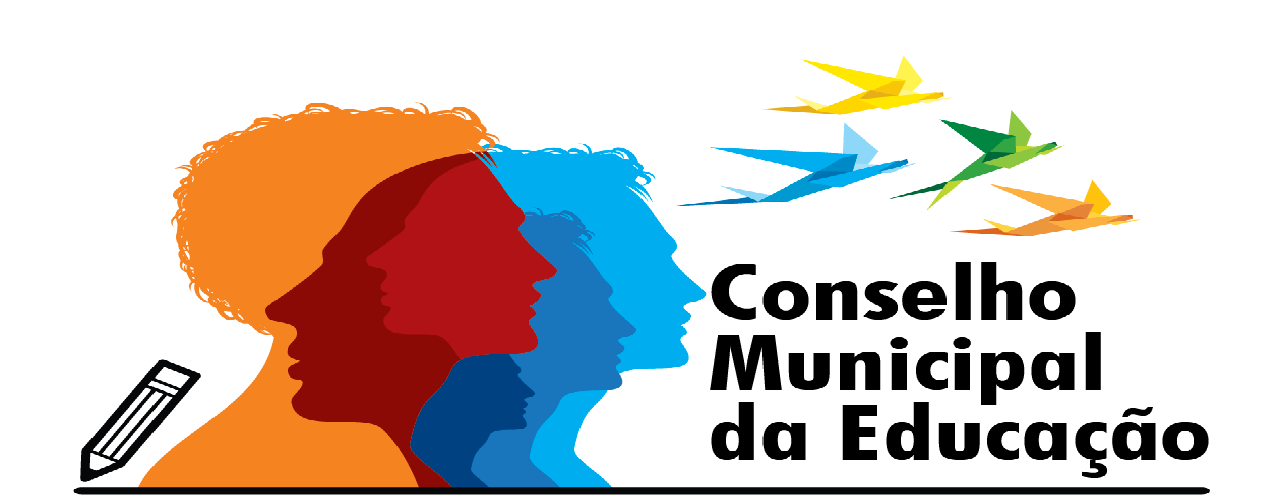 	PAUTA – REUNIÃO – VIA STREAMMING 	Dia: 17/11/2020 – 19h0019h00 – Texto Motivador e Acolhimento – Presidente CME19h10 -  Envio de Ofícios agradecimentos 27/2019h15-   Ofício 28/2020- Devolutiva Empresa BONAVITA S/A  e informativo das ações da prestadora de transporte coletio.19h25-   Deliberação – ESCOLA SENAI- Itu/SP – grade e carga horária ( alunos saltenses).19h30-     Ofício SEME 900/2020 – Plano de Trabalho 2021/ Termo de Colaboração – agendamento- 26/11/2020 – assim organizado, sistema ZOOM/MEET.19h00 – ADEVISA – Apresentação do Plano de Trabalho/202119h15-   INSTITUTO ZOOM – Apresentação do Plano de Trabalho/202119h30-   APAE – Apresentação do Plano de Trabalho/202119h45 - ASPAS – Apresentação do Plano de Trabalho/202120h00 – ENCERRAMENTO e envio do DOC GOOGLE/FORMULÁRIO para deliberação.19h40 – Indicação para leitura – posicionamento UNCME Educação Especial.19h45- Debates para os inscritos previamente.				Salto, 13 de novembro de 2020				Evelize Assunta Padovani PRESIDENTE CME